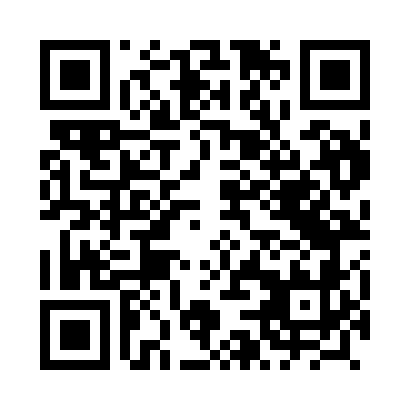 Prayer times for Biedkowo, PolandWed 1 May 2024 - Fri 31 May 2024High Latitude Method: Angle Based RulePrayer Calculation Method: Muslim World LeagueAsar Calculation Method: HanafiPrayer times provided by https://www.salahtimes.comDateDayFajrSunriseDhuhrAsrMaghribIsha1Wed2:245:0312:385:488:1510:442Thu2:235:0112:385:508:1610:453Fri2:224:5812:385:518:1810:464Sat2:224:5612:385:528:2010:465Sun2:214:5412:385:538:2210:476Mon2:204:5212:385:548:2410:487Tue2:194:5012:385:558:2610:498Wed2:184:4912:385:568:2710:499Thu2:174:4712:375:578:2910:5010Fri2:174:4512:375:588:3110:5111Sat2:164:4312:375:598:3310:5212Sun2:154:4112:376:008:3410:5213Mon2:144:3912:376:018:3610:5314Tue2:144:3812:376:028:3810:5415Wed2:134:3612:376:038:4010:5516Thu2:124:3412:376:048:4110:5517Fri2:124:3312:376:058:4310:5618Sat2:114:3112:376:068:4510:5719Sun2:114:3012:386:078:4610:5820Mon2:104:2812:386:088:4810:5821Tue2:094:2712:386:098:5010:5922Wed2:094:2512:386:108:5111:0023Thu2:084:2412:386:118:5311:0024Fri2:084:2212:386:128:5411:0125Sat2:074:2112:386:138:5611:0226Sun2:074:2012:386:138:5711:0327Mon2:074:1912:386:148:5811:0328Tue2:064:1812:386:159:0011:0429Wed2:064:1612:396:169:0111:0430Thu2:064:1512:396:179:0211:0531Fri2:054:1412:396:179:0411:06